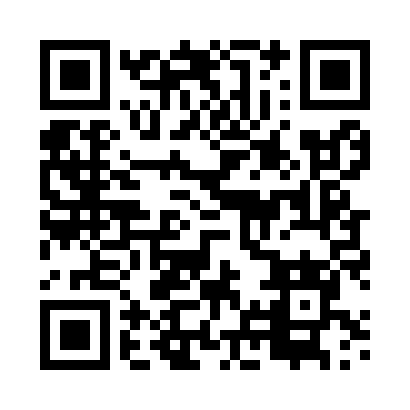 Prayer times for Brunow, PolandMon 1 Apr 2024 - Tue 30 Apr 2024High Latitude Method: Angle Based RulePrayer Calculation Method: Muslim World LeagueAsar Calculation Method: HanafiPrayer times provided by https://www.salahtimes.comDateDayFajrSunriseDhuhrAsrMaghribIsha1Mon4:326:3012:595:277:309:212Tue4:296:2812:595:287:319:233Wed4:266:2612:595:297:339:254Thu4:246:2412:595:307:359:275Fri4:216:2112:585:317:369:296Sat4:186:1912:585:337:389:327Sun4:156:1712:585:347:409:348Mon4:126:1512:575:357:419:369Tue4:096:1212:575:367:439:3910Wed4:066:1012:575:377:459:4111Thu4:036:0812:575:387:469:4312Fri4:006:0612:565:407:489:4613Sat3:576:0412:565:417:509:4814Sun3:546:0212:565:427:519:5115Mon3:515:5912:565:437:539:5316Tue3:485:5712:555:447:559:5617Wed3:455:5512:555:457:569:5818Thu3:425:5312:555:467:5810:0119Fri3:385:5112:555:477:5910:0320Sat3:355:4912:555:488:0110:0621Sun3:325:4712:545:498:0310:0922Mon3:295:4512:545:518:0410:1123Tue3:265:4312:545:528:0610:1424Wed3:225:4112:545:538:0810:1725Thu3:195:3912:545:548:0910:2026Fri3:165:3712:535:558:1110:2327Sat3:125:3512:535:568:1310:2528Sun3:095:3312:535:578:1410:2829Mon3:055:3112:535:588:1610:3130Tue3:025:2912:535:598:1810:34